QFO-SR-DR-002رمز النموذج:اسم النموذج:  طلب دعم نشر بحث علمي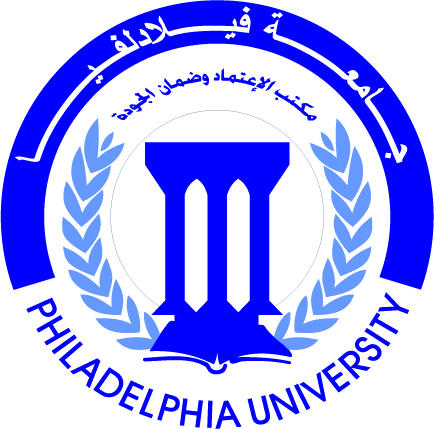 جامعة فيلادلفياPhiladelphia  University1رقم الإصدار:   (Revision)الجهة المصدرة: عمادة البحث العلمي والدراسات العلياجامعة فيلادلفياPhiladelphia  University2017-9-26التاريخ :الجهة المدققــة: عمادة التطوير والجودة جامعة فيلادلفياPhiladelphia  University1-3عدد صفحات النموذج:الجهة المدققــة: عمادة التطوير والجودة جامعة فيلادلفياPhiladelphia  Universityالجزء الخاص بالباحث:الجزء الخاص بالباحث:اسم المؤلف:تاريخ تقديم الطلب:   /   / الكليـة:القسم:عنوان البحث:عنوان البحث:عنوان المجلة التي سينشر فيها:عنوان المجلة التي سينشر فيها:رقم المجلة (ISSN):العدد:تاريخ تقديم البحث للمجلة:   /    /تاريخ قبول البحث:    /    /العنوان الالكتروني للمجلة:العنوان الالكتروني للمجلة:هل البحث جزء من رسالة الدكتوراه أو الماجستير؟                   نعم     لاهل البحث جزء من رسالة الدكتوراه أو الماجستير؟                   نعم     لاهل تـم انــجاز البحــث فــي جــامعــة فيـــلادلفــــيا؟                      نعم     لاهل تـم انــجاز البحــث فــي جــامعــة فيـــلادلفــــيا؟                      نعم     لاهل يوجد دعم خارجي؟                                              نعم     لاهل يوجد دعم خارجي؟                                              نعم     لاهل يوجد باحثين مشاركين من داخل الجامعة إذا كان الجواب نعم يرجى ذكر العدد ؟ نعم     لا  العدد :هل يوجد باحثين مشاركين من خارج الجامعة إذا كان الجواب نعم يرجى ذكر العدد ؟ نعم     لا  العدد :هل البحث منشور مسبقاً في مجلة أو مؤتمر نعم     لا  الدعم المادي المطلوب (مع الشرح):الدعم المادي المطلوب (مع الشرح):مجموع التكاليف: (              ) د.أ.                                          المبلغ الإجمالي المطلوب: (           ) د.أ.   الأبحاث السابقة التي تم دعم نشرها من قبل الجامعة خلال آخر عامين:الأبحاث السابقة التي تم دعم نشرها من قبل الجامعة خلال آخر عامين:المرفقات : يرفق عند تعبئة هذا النموذج : نسخة البحث الورقية والإلكترونية   نسخة قبول البحث للنشر في مجلة علمية محكمـــةنسخة من تقرير المحكمين  صورة عن الموقع الالكتروني للمجـة     نسخة عن تسجيل المجلة في قواعد البيانات المرفقات : يرفق عند تعبئة هذا النموذج : نسخة البحث الورقية والإلكترونية   نسخة قبول البحث للنشر في مجلة علمية محكمـــةنسخة من تقرير المحكمين  صورة عن الموقع الالكتروني للمجـة     نسخة عن تسجيل المجلة في قواعد البيانات الجزء الخاص بالكلية:الجزء الخاص بالكلية:الجزء الخاص بالكلية:الجزء الخاص بالكلية:رأي لـجنـة البـحث العــلمي في الكلية (يرجى إضافة الوثائق): رأي لـجنـة البـحث العــلمي في الكلية (يرجى إضافة الوثائق): رأي لـجنـة البـحث العــلمي في الكلية (يرجى إضافة الوثائق): رأي لـجنـة البـحث العــلمي في الكلية (يرجى إضافة الوثائق): مستوى المجلة التي سينشر فيها: محكمة      غير محكمة     متخصصة     غير متخصصة محكمة      غير محكمة     متخصصة     غير متخصصة محكمة      غير محكمة     متخصصة     غير متخصصةمستوى المجلة التي سينشر فيها: منتظمة      غير منتظمة      منتظمة      غير منتظمة      منتظمة      غير منتظمة     تصدر عن: دار نشر عالمية    دار نشر غير عالمية     جامعة جمعية علمية        مركز بحث     دار نشر عالمية    دار نشر غير عالمية     جامعة جمعية علمية        مركز بحث     دار نشر عالمية    دار نشر غير عالمية     جامعة جمعية علمية        مركز بحث    لها هيئة تحرير عالمية       اقليمية     دولية عالمية       اقليمية     دولية عالمية       اقليمية     دوليةمضى على صدورها سنتين فأكثر       ثلاث سنوات فأكثر     سنتين فأكثر       ثلاث سنوات فأكثر     سنتين فأكثر       ثلاث سنوات فأكثر    هل المجلة مسجلة ضمن تقرير  JCR        نعم     نعم     لاإذا كان الجواب (لا ) فهل المجلة مسجلة  ضمن أحد قواعد البيانات التالية: إذا كان الجواب (لا ) فهل المجلة مسجلة  ضمن أحد قواعد البيانات التالية: إذا كان الجواب (لا ) فهل المجلة مسجلة  ضمن أحد قواعد البيانات التالية: إذا كان الجواب (لا ) فهل المجلة مسجلة  ضمن أحد قواعد البيانات التالية: قاعدة بيانات ISI Thomson Reuters نعم     نعم     لاقاعدة بيانات  Scopus   نعم     نعم     لاقاعدة بيانات  ERA   نعم     نعم     لاإذا كان الجواب (نعم) فما تصنيف المجلة  A          B          C           غير مصنف      A          B          C           غير مصنف      A          B          C           غير مصنف    رقم الجلســـــــــة: رقم الجلســـــــــة: رقم الجلســـــــــة: رقم الجلســـــــــة: اسم رئيس اللجنة:اسم رئيس اللجنة:اسم رئيس اللجنة:اسم رئيس اللجنة:التوقيــــــــــــــــع: التوقيــــــــــــــــع: التاريخ:     /    /التاريخ:     /    /توصية مجلس القسم:توصية مجلس القسم:توصية مجلس القسم:توصية مجلس القسم:توصية مجلس الكلـــــية:توصية مجلس الكلـــــية:توصية مجلس الكلـــــية:توصية مجلس الكلـــــية:ج. الجزء الخاص بمجلس البحث العلمي:                                      ج. الجزء الخاص بمجلس البحث العلمي:                                      رقم الجلسة: رقم الجلسة: التوصيـــــة: التوصيـــــة: رئيس مجلس البحث العلمي: رئيس مجلس البحث العلمي: التوقيــــــــــــــــع: التاريخ:   /   /